Programs for School-Age Child Care	Spring 2015CD8B-55158Instructor Information:	Cecil Trinidad	Phone: 638-6846 –Home			Email:  cecil.trinidad@reedleycollege.edu	Course Information:	Class Meetings:		Tuesdays 	6:00 p.m. – 8:50 p.m.	Required Text:		Caring for School-Age Children; 5th or 6th edition, Phyllis M. Click and Jennifer Parker; Delmar Publishing, 2012, 2009January 19 (M)	Martin Luther King Day-No ClassesJanuary 23 (F)	Last Day to Request an Enrollment Fee refundJanuary 30 (F)	Last day to register for a full-term fall class for Spring 2015Last day to drop a full-term class to avoid a “W” for Spring 2015February 1 (Sun)	Last day to drop a full-term class to avoid a “W” (ON Web Advisor) for Spring 2015February 13 (F)	Lincoln Day Observed-No ClassesFebruary 14 (M)	Washington Day Observed-No ClassesMarch 13    (F) 	Last day to drop a full-term class in person (letter grades assigned after this date)Mar. 30-Apr. 3 (M-F) 	Spring Recess (classes reconvene April 6)May 18-21 (M-F) 	Spring 2015 final exams weekCatalog Description:	Quality child care, licensing requirements, and program options in the community are examined. Activities, materials, and interaction appropriate for the child 5 to 12 years in group-care setting. Program planning, curriculum and environmental design. Course Objectives:Recognize the influences of cultural change in our society ant its effects on the needs of parents and childrenBecome aware of the child care options that exist in communitiesIdentify the levels of childcare workers and know the training requirements for eachDemonstrate a knowledge of all areas of child growth and development theoryRecognize the importance of the adult role in the socialization processDemonstrate competencies in the area of program planning and evaluationAnalyze the components that contribute to a safe and healthy outdoor learning environmentIdentify developmentally appropriate activities to be used with school age childrenDemonstrate organizational  and group managementCourse Outcomes:	Upon successful completion of this course, students will:Demonstrate an appreciation for the growing need for quality child care and the unique needs of each communityIdentify the different levels of child care workers and know the requirements of eachDescribe the developmental characteristics and needs of school-age childrenApply child development theory in an appropriate and meaningful mannerDemonstrate the effective leadership role of the adult in child carePlan, schedule, and evaluate daily and weekly activities in collaboration with the childrenDesign an outdoor learning environment that meets licensing standardsCompile a file of developmentally appropriate outdoor activities for small and large groups of childrenOrganize and manage groups of children in a learning activity1/13		Course Outline/Course Syllabus/Expectations				Chapters 1-7  Review	1/20		Chapter 8		Program Planning 1/27		Chapter 9		Creating an Environment	Article # 1 due2/3		Chapter 10	Games and Other Fun Things To Do2/10		Chapter 11	Imagination and the Arts2/17		Exam # 1		(Chapters 9-11)2/24		Chapter 11 con’t3/3		Chapter 12	Science and Math3/10		Chapt. 12 con’t.	3/17		Chapter 13	Helping Children Develop LiteracyArticle # 2 due 3/24		Chapt. 13 con’t4/7		Chapter 14	Planning for the Future/Preparing Children for Adult Roles4/14		Exam # 2 	(Chapters 12-14)4/21		Chapter 15	Getting Fit, Staying FitChapt. 15, con’tArticle # 3 due		4/28		Chapter 16	Using Community Resources	5/5		Chapt. 16 con’t.5/12		Chapter 17	Quality and Standards	5/19		Final ExamGrading Policy:	Three Articles related to Topic Areas:			10 points	each		Total:	 30 points	Three Examinations				50 points each		Total:      150 points	Lab Project (ie. observations, lesson planning & activities, class activities and participation, class readings, etc.)				20 points			Total:	20 points									Grand Total:	200 points		A = 180 points and above	B = 160 points to 179	C = 130 points to 159	D = 110 points to 129	F = 109 points and below	**Articles turned in one week late will be dropped by a full grade point.**Articles will not be accepted after the second week that they are not turned inACCOMODATIONSIf you have a verified need for an academic accommodation or materials in alternate media (i.e., Braille, large print, electronic text, etc.), per the Americans with Disabilities Act (ADA) or section 504 of the Rehabilitation Ace, please contact me ASAP.  I am happy to work with students to ensure and support your academic success.Having Problems?	If at any time you find you are having trouble succeeding in this course, whether because of a change in your life circumstances or because of something you don’t understand about the material, please see the instructor.  There are a number of services available to assist Reedley College students in succeeding in their coursework.  Class Policies and Procedures:  Attendance: 	Learning through sharing and classroom activities is a VERY large part of this class.  You will not pass this class if you do not attend regularly. Regular attendance is EXPECTED.   If you stop coming to class after the deadline, you will get an "F."  If you choose to be dropped from this course it is YOUR responsibility to notify the records office by the drop deadline. If you miss more than 2 consecutive class lectures within the first 4 weeks of class you MAY be dropped from the course.  Late arrivals and early departures will have a negative effect on your grade.  The statements below are taken directly from the Reedley College CatalogAcademic DishonestyStudents at Reedley College are entitled to the best education that the college can make available to them, and they, their instructors, and their fellow students share the responsibility to ensure that this education is honestly attained. Because cheating, plagiarism, and collusion in dishonest activities erode the integrity of the college, each student is expected to exert an entirely honest effort in all academic endeavors. Academic dishonesty in any form is a very serious offense and will incurserious consequences.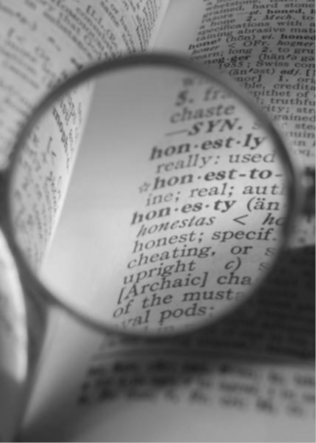 CheatingCheating is the act or attempted act of taking an examination or performing an assigned, evaluated task in a fraudulent or deceptive manner, such as having improper access to answers, in an attempt to gain an unearned academic advantage. Cheating may include, but is not limited to, copying fromanother’s work, supplying one’s work to another, giving or receiving copies of examinations without an instructor’s permission, using or displaying notes or devices inappropriate to the conditions of the examination, allowing someone other than the officially enrolled student to represent the student, orfailing to disclose research results completely.PlagiarismPlagiarism is a specific form of cheating: the use of another’s words or ideas without identifying them as such or giving credit to the source. Plagiarism may include, but is not limited to, failing to provide complete citations and references for all work that draws on the ideas, words, or work of others, failing to identify the contributors to work done in collaboration, submitting duplicate work to be evaluated in different courses without the knowledge and consent of the instructors involved,or failing to observe computer security systems and software copyrights. Incidents of cheating and plagiarism may result in any of a variety of sanctions and penalties, which may rangefrom a failing grade on the particular examination, paper, project, or assignment in question to a failing grade in the course, at the discretion of the instructor and depending on	Cheating/Plagiarism:  Cheating and/or plagiarism will not be tolerated.  A student will receive no credit for the assignment if in the opinion of the instructor the individual has cheatedIt is your responsibility to respect the requirements and rules of this course.  You will be held accountable for all announcements made in class whether you are present or not.  It is NOT my responsibility to “fill you in” on what you missed.  If you are absent you may come to my office hour and collect any handouts given during class.  I will not bring extra handouts to class the next lecture.   You need to get the phone number or email address of a fellow student(s) in order to get information in case of your absence.Name_____________________ Phone#/ email__________________________Name_____________________   Phone#/ email_________________________Missed Tests:  Inform the instructor as soon as you know you will miss a test day and arrangements will be made for you to take the test at another time.  If you fail to inform the instructor before the test date, it will be too late for you to make up that test.  Do not take this lightly.  No excuses will be accepted.Accommodations for Students with Disabilities:  If you have a verified need for an academic accommodation or materials in alternate media (i.e., Braille, large print, electronic text, etc.) per the Americans with Disabilities Act (ADA) or Section 504 of the Rehabilitation Act, please contact me as soon as possible.Changing Syllabus Statement:  This course syllabus is equivalent to a contract between the instructor and the student.  However, the information in this syllabus is subject to change at any time during the semester.  All changes will be stated in class and students are responsible for noting such changes. In the event that you are absent on the day changes are made, it is your responsibility to find out the changes and adhere to them.The student’s decision to attend the class denotes acceptance of:  This syllabus as a contract outlining the student’s responsibilities to complete all required assignments by the due datesThe policy that late assignments will not be accepted The changing syllabus statementThe expectations of this course as outlined in this syllabusThat final grades are determined on the basis of accumulated points from required assignments The policy that students are responsible for supplying evidence of any discrepancy in grades as determined by returned/graded assignments. Students disagreeing with the above statements should withdrawal from this course section and enroll in a section of this course taught by another instructor.THE INSTRUCTOR RESERVES THE RIGHT TO MODIFY THE SCHEDULE AND DATES OF LECTURE MATERIAL, READING, AND ASSIGNMENTS. STUDENTS WILL BE GIVEN REASONABLE NOTICE OF ALL CHANGES